
A completed copy of this form must be provided to the Regulator as part of an Environmental Site Assessment Report submitted under Section 7(b) of the Dormancy and Shutdown Regulation and as part of an application for a Certificate of Restoration under Section 41(1) of the Energy Resource Activities Act.THIS IS AN AUDITABLE DOCUMENTEnvironmental Site Assessment Checklist NotesEnvironmental Site Assessment is intended to assess the presence or absence of all identified potential contaminants of concern (PCOCs) within the areas of potential environmental concern (APECs). Environmental Site Assessment is considered complete when all identified PCOCs within the APECs are assessed adequately in a manner acceptable to the Regulator.Section 39 of EMA defines a contaminated site and Section 11 of the CSR, specifies when a site is considered contaminated. The numerical standards must be applied in determining whether a site is a contaminated site.A site is considered contaminated if substances in the soil, surface water and groundwater, sediment or vapour at the site exceed the applicable numerical standards. Site is contaminated but after consideration of site specific conditions, the impacts to the environment are adequately addressed in accordance with risk based policies and procedures acceptable to the Regulator. For example, the site is contaminated but source/pathway/receptor review demonstrates that existing and potential future receptors are adequately protected in accordance with screening level risk assessment approach acceptable to the Regulator.If substances encountered during the site investigations have concentrations exceeding the applicable standards, then remediation will be required, unless any exemptions apply, in order to prevent risks to the environment and human health. As per Section 16 of the CSR, contaminated soil, groundwater, surface water, sediment and vapour must be remediated to either numerical or risk-based standards.Well status must be “abandoned” and “case cut off”.The reviewer should ensure that any permit conditions related to site restoration have been met. Permit conditions may be found in the well file or in the IRIS database.As per Section 51 (4) of the Drilling and Production Regulation, within 90 days of completing a drilling waste disposal, a well permit holder must submit a report of the drilling waste disposal to the Regulator. In case of missing drilling waste disposal records, the disposal area will be considered an APEC that should be addressed.The application must include all site profile information required by the site profile form in Schedule 1 of the Contaminated Site Regulation (CSR). A site is not eligible for a certificate of restoration if it has been classified by the Director, Environmental Management and Reclamation as being High Risk. Such sites are not eligible for a CoR and will be forwarded to the Ministry of Environment and Climate Change Strategy (MOE) for management until such time as the site is reclassified to “not a high risk” by the MOE Director. A Site Classification Report, in the form presented in Appendix 2 of the Upstream Oil and Gas Site Classification Tool, must be included with the CoR Part 1 Application package, or the Dormant Site Assessment. If independent remediation was undertaken or offsite migration occurred, the applicant should provide confirmation that the applicable required notifications were submitted to the MoE. The reviewer will use historical information, site visit, interviews, and other screening techniques such as Electromagnetic (EM) surveys to identify APECs. It is assumed the reviewer is familiar with upstream oil and gas operations and the associated PCOCs and understands how to identify APECs from review of the well file information.  If CSR Schedule 2 activities which have been determined to have the potential to cause contamination have occurred onsite, then all APECs due to these activities must be identified.All reasonable efforts should include a thorough review of all documentation, site visit, interviews and may include other screening techniques such as electromagnetic (EM) survey. The applicant should provide rationale for the identification of current and future land, sediment, and water uses and the selection of site specific factors which apply to the site. Risk-based standards cannot be used during an investigation to assess the presence of residual contamination.The borehole locations and samples selected for analysis must adequately represent all APECs and all associated PCOCs. The site investigation report should include a table of analytical results that presents laboratory results for each sample as well as the applicable environmental quality standards. The concentration of all contaminants of concern (COCs) in areas of environmental concern (AECs) must not exceed local background concentrations or the applicable remediation standards. The site investigation report must satisfy the minimum reporting requirements. The application should demonstrate that samples were collected, handled, stored and preserved in accordance with the British Columbia Environmental Laboratory Manual.Samples must be submitted, extracted and analyzed in accordance with the Current Ministry Preservation & Holding Time Requirements. The laboratory provides with its analytical report a copy of the chain of custody with sample integrity receipt form.  The MOE endorses the RPD < 20% limit as an estimate of acceptable QA/QC for field duplicates in contaminated site characterization. (As per Appendix 3, of the BC Field Sampling Manual, the quality control limit for relative percent difference is 20 %.)Groundwater QA/QC procedures can include but are not limited to: decontamination of equipment, proper sample handling, field blanks, travel blanks, and field duplicates during groundwater sampling. QA/QC procedures and results should be included in the site investigation report. Information Bulletin 2015-14 [Certification of Restoration Application Process] provides a list of qualifications that must be met by the professional submitting an application for a certificate of restoration. Note: The BC Energy Regulator is committed to the continuous improvement of its documentation.  Stakeholders who would like to provide input or feedback on Regulator documentation may send comments to ServiceDesk@bc-er.ca.  Disclaimer:  This checklist may not cover all provisions relating to investigations, remediation and confirmation of remediation and does not replace the Energy Resource Activities Act, Dormancy and Shutdown Regulation, Environmental Management Act or its regulations. If there are differences or omissions in this document, the Acts and regulations apply.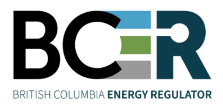 ENVIRONMENTAL SITE ASSESSMENT CHECKLISTPhysical Address: 6534 Airport Road,
Fort St. John, B.C. V1J 4M6
Mailing Address: BC Energy Regulator, 6534 100th Ave, Fort St. John, B.C. V1J 8C5
Phone: (250) 794-5200Date ReceivedADMINISTRATIONADMINISTRATIONADMINISTRATIONADMINISTRATIONADMINISTRATIONADMINISTRATIONADMINISTRATIONADMINISTRATIONADMINISTRATIONADMINISTRATIONADMINISTRATIONADMINISTRATIONADMINISTRATIONADMINISTRATIONApplicant Name:Applicant Name:Applicant Name:Applicant Name:Applicant Name:Applicant Name:Applicant Name:Applicant Name:Applicant Name:Applicant Name:Applicant Name:Applicant Name:Applicant Name:Applicant Name:Address:Address:Address:Address:Address:Address:Address:Address:Address:Address:Address:Address:Address:Address:City, Province, Postal Code:City, Province, Postal Code:City, Province, Postal Code:City, Province, Postal Code:City, Province, Postal Code:City, Province, Postal Code:City, Province, Postal Code:City, Province, Postal Code:City, Province, Postal Code:City, Province, Postal Code:City, Province, Postal Code:City, Province, Postal Code:City, Province, Postal Code:City, Province, Postal Code:Contact:Contact:Contact:Email:Email:Phone:Phone:Phone:Phone:Phone:Phone:Phone:Phone:Phone:Well Permit / Facility No:Well Permit / Facility No:Well Name:Well Name:Well Location:Well Location:Well Location:Well Location:Well Location:Well Location:Well Location:Well Location:Well Location:Well Location:ASITE ASSESSMENT SUMMARYSITE ASSESSMENT SUMMARYSITE ASSESSMENT SUMMARYSITE ASSESSMENT SUMMARYSITE ASSESSMENT SUMMARYSITE ASSESSMENT SUMMARYYesNoNoN/AN/ANoteNoteEnvironmental Site Assessment for presence of contamination completed?Environmental Site Assessment for presence of contamination completed?Environmental Site Assessment for presence of contamination completed?Environmental Site Assessment for presence of contamination completed?Environmental Site Assessment for presence of contamination completed?Environmental Site Assessment for presence of contamination completed?Environmental Site Assessment for presence of contamination completed?11Is/was the site contaminated?Is/was the site contaminated?Is/was the site contaminated?Is/was the site contaminated?Is/was the site contaminated?Is/was the site contaminated?Is/was the site contaminated?22If the site was contaminated and no further remediation is/was required?If the site was contaminated and no further remediation is/was required?If the site was contaminated and no further remediation is/was required?If the site was contaminated and no further remediation is/was required?If the site was contaminated and no further remediation is/was required?If the site was contaminated and no further remediation is/was required?If the site was contaminated and no further remediation is/was required?33If the site was contaminated and further remediation and/or risk assessment is/was required?If the site was contaminated and further remediation and/or risk assessment is/was required?If the site was contaminated and further remediation and/or risk assessment is/was required?If the site was contaminated and further remediation and/or risk assessment is/was required?If the site was contaminated and further remediation and/or risk assessment is/was required?If the site was contaminated and further remediation and/or risk assessment is/was required?If the site was contaminated and further remediation and/or risk assessment is/was required?44BREGULATORY COMPLIANCEREGULATORY COMPLIANCEREGULATORY COMPLIANCEREGULATORY COMPLIANCEREGULATORY COMPLIANCEREGULATORY COMPLIANCEYesNoNoN/AN/ANoteNoteWas the well head properly cut and capped and report submitted?Was the well head properly cut and capped and report submitted?Was the well head properly cut and capped and report submitted?Was the well head properly cut and capped and report submitted?Was the well head properly cut and capped and report submitted?Was the well head properly cut and capped and report submitted?Was the well head properly cut and capped and report submitted?55Were the oil and gas activity permit conditions met? Were the oil and gas activity permit conditions met? Were the oil and gas activity permit conditions met? Were the oil and gas activity permit conditions met? Were the oil and gas activity permit conditions met? Were the oil and gas activity permit conditions met? Were the oil and gas activity permit conditions met? 66Was the drilling waste disposal information submitted?Was the drilling waste disposal information submitted?Was the drilling waste disposal information submitted?Was the drilling waste disposal information submitted?Was the drilling waste disposal information submitted?Was the drilling waste disposal information submitted?Was the drilling waste disposal information submitted?77Was a Site Profile provided?Was a Site Profile provided?Was a Site Profile provided?Was a Site Profile provided?Was a Site Profile provided?Was a Site Profile provided?Was a Site Profile provided?88Was a Site Classification report provided?Was a Site Classification report provided?Was a Site Classification report provided?Was a Site Classification report provided?Was a Site Classification report provided?Was a Site Classification report provided?Was a Site Classification report provided?99Was a Notification of Independent Remediation submitted to Ministry of Environment and Climate Change Strategy? Was a Notification of Independent Remediation submitted to Ministry of Environment and Climate Change Strategy? Was a Notification of Independent Remediation submitted to Ministry of Environment and Climate Change Strategy? Was a Notification of Independent Remediation submitted to Ministry of Environment and Climate Change Strategy? Was a Notification of Independent Remediation submitted to Ministry of Environment and Climate Change Strategy? Was a Notification of Independent Remediation submitted to Ministry of Environment and Climate Change Strategy? Was a Notification of Independent Remediation submitted to Ministry of Environment and Climate Change Strategy? 1010Was a Notification of Offsite Migration submitted to Ministry of Environment and Climate Change Strategy?Was a Notification of Offsite Migration submitted to Ministry of Environment and Climate Change Strategy?Was a Notification of Offsite Migration submitted to Ministry of Environment and Climate Change Strategy?Was a Notification of Offsite Migration submitted to Ministry of Environment and Climate Change Strategy?Was a Notification of Offsite Migration submitted to Ministry of Environment and Climate Change Strategy?Was a Notification of Offsite Migration submitted to Ministry of Environment and Climate Change Strategy?Was a Notification of Offsite Migration submitted to Ministry of Environment and Climate Change Strategy?1010CINVESTIGATION AND REMEDIATIONINVESTIGATION AND REMEDIATIONINVESTIGATION AND REMEDIATIONINVESTIGATION AND REMEDIATIONINVESTIGATION AND REMEDIATIONINVESTIGATION AND REMEDIATIONYesNoNoN/AN/ANoteNoteAre all Areas of Potential Environmental Concerns (APECs) identified?Are all Areas of Potential Environmental Concerns (APECs) identified?Are all Areas of Potential Environmental Concerns (APECs) identified?Are all Areas of Potential Environmental Concerns (APECs) identified?Are all Areas of Potential Environmental Concerns (APECs) identified?Are all Areas of Potential Environmental Concerns (APECs) identified?Are all Areas of Potential Environmental Concerns (APECs) identified?1111Are all Potential Contaminant of Concerns (PCOCs) for each APEC identified?Are all Potential Contaminant of Concerns (PCOCs) for each APEC identified?Are all Potential Contaminant of Concerns (PCOCs) for each APEC identified?Are all Potential Contaminant of Concerns (PCOCs) for each APEC identified?Are all Potential Contaminant of Concerns (PCOCs) for each APEC identified?Are all Potential Contaminant of Concerns (PCOCs) for each APEC identified?Are all Potential Contaminant of Concerns (PCOCs) for each APEC identified?1111Have all reasonable efforts been undertaken to identify APECs?Have all reasonable efforts been undertaken to identify APECs?Have all reasonable efforts been undertaken to identify APECs?Have all reasonable efforts been undertaken to identify APECs?Have all reasonable efforts been undertaken to identify APECs?Have all reasonable efforts been undertaken to identify APECs?Have all reasonable efforts been undertaken to identify APECs?1212Are all applicable investigation standards identified and applied?Are all applicable investigation standards identified and applied?Are all applicable investigation standards identified and applied?Are all applicable investigation standards identified and applied?Are all applicable investigation standards identified and applied?Are all applicable investigation standards identified and applied?Are all applicable investigation standards identified and applied?1313Are all APECs investigated?Are all APECs investigated?Are all APECs investigated?Are all APECs investigated?Are all APECs investigated?Are all APECs investigated?Are all APECs investigated?1414Are all PCOCs for each APEC tested?Are all PCOCs for each APEC tested?Are all PCOCs for each APEC tested?Are all PCOCs for each APEC tested?Are all PCOCs for each APEC tested?Are all PCOCs for each APEC tested?Are all PCOCs for each APEC tested?1414Is the investigation and sampling rationale for each location provided?Is the investigation and sampling rationale for each location provided?Is the investigation and sampling rationale for each location provided?Is the investigation and sampling rationale for each location provided?Is the investigation and sampling rationale for each location provided?Is the investigation and sampling rationale for each location provided?Is the investigation and sampling rationale for each location provided?1414Is a comparison table with laboratory results and applicable standards provided?Is a comparison table with laboratory results and applicable standards provided?Is a comparison table with laboratory results and applicable standards provided?Is a comparison table with laboratory results and applicable standards provided?Is a comparison table with laboratory results and applicable standards provided?Is a comparison table with laboratory results and applicable standards provided?Is a comparison table with laboratory results and applicable standards provided?1515Are all applicable remediation standards identified and applied?Are all applicable remediation standards identified and applied?Are all applicable remediation standards identified and applied?Are all applicable remediation standards identified and applied?Are all applicable remediation standards identified and applied?Are all applicable remediation standards identified and applied?Are all applicable remediation standards identified and applied?If contaminated, are all Areas of Environmental Concerns (AECs) remediated?  If contaminated, are all Areas of Environmental Concerns (AECs) remediated?  If contaminated, are all Areas of Environmental Concerns (AECs) remediated?  If contaminated, are all Areas of Environmental Concerns (AECs) remediated?  If contaminated, are all Areas of Environmental Concerns (AECs) remediated?  If contaminated, are all Areas of Environmental Concerns (AECs) remediated?  If contaminated, are all Areas of Environmental Concerns (AECs) remediated?  1616Are all Contaminant of Concerns (COC) considered remediated?Are all Contaminant of Concerns (COC) considered remediated?Are all Contaminant of Concerns (COC) considered remediated?Are all Contaminant of Concerns (COC) considered remediated?Are all Contaminant of Concerns (COC) considered remediated?Are all Contaminant of Concerns (COC) considered remediated?Are all Contaminant of Concerns (COC) considered remediated?1616Are the minimum reporting requirements met?Are the minimum reporting requirements met?Are the minimum reporting requirements met?Are the minimum reporting requirements met?Are the minimum reporting requirements met?Are the minimum reporting requirements met?Are the minimum reporting requirements met?1717DDATA QUALITYDATA QUALITYDATA QUALITYDATA QUALITYDATA QUALITYDATA QUALITYYesNoNoN/AN/ANoteNoteAre the sampling procedures provided?Are the sampling procedures provided?Are the sampling procedures provided?Are the sampling procedures provided?Are the sampling procedures provided?Are the sampling procedures provided?Are the sampling procedures provided?1818Were all samples submitted to the laboratory in time?Were all samples submitted to the laboratory in time?Were all samples submitted to the laboratory in time?Were all samples submitted to the laboratory in time?Were all samples submitted to the laboratory in time?Were all samples submitted to the laboratory in time?Were all samples submitted to the laboratory in time?1919Were all samples extracted and analysed in the laboratory in time?Were all samples extracted and analysed in the laboratory in time?Were all samples extracted and analysed in the laboratory in time?Were all samples extracted and analysed in the laboratory in time?Were all samples extracted and analysed in the laboratory in time?Were all samples extracted and analysed in the laboratory in time?Were all samples extracted and analysed in the laboratory in time?1919Are all laboratory reports included?Are all laboratory reports included?Are all laboratory reports included?Are all laboratory reports included?Are all laboratory reports included?Are all laboratory reports included?Are all laboratory reports included?1919Is a chain of custody and sample integrity receipt from the laboratory included?Is a chain of custody and sample integrity receipt from the laboratory included?Is a chain of custody and sample integrity receipt from the laboratory included?Is a chain of custody and sample integrity receipt from the laboratory included?Is a chain of custody and sample integrity receipt from the laboratory included?Is a chain of custody and sample integrity receipt from the laboratory included?Is a chain of custody and sample integrity receipt from the laboratory included?1919Are relative percent differences provided and within acceptable range?Are relative percent differences provided and within acceptable range?Are relative percent differences provided and within acceptable range?Are relative percent differences provided and within acceptable range?Are relative percent differences provided and within acceptable range?Are relative percent differences provided and within acceptable range?Are relative percent differences provided and within acceptable range?2020Is groundwater sampling QA/QC provided?Is groundwater sampling QA/QC provided?Is groundwater sampling QA/QC provided?Is groundwater sampling QA/QC provided?Is groundwater sampling QA/QC provided?Is groundwater sampling QA/QC provided?Is groundwater sampling QA/QC provided?2121ECONCLUSION VALIDITYCONCLUSION VALIDITYCONCLUSION VALIDITYCONCLUSION VALIDITYCONCLUSION VALIDITYCONCLUSION VALIDITYYesNoNoN/AN/ANoteNoteAre investigation conclusions provided and valid?Are investigation conclusions provided and valid?Are investigation conclusions provided and valid?Are investigation conclusions provided and valid?Are investigation conclusions provided and valid?Are investigation conclusions provided and valid?Are investigation conclusions provided and valid?If contaminated, are confirmation of remediation conclusions provided?If contaminated, are confirmation of remediation conclusions provided?If contaminated, are confirmation of remediation conclusions provided?If contaminated, are confirmation of remediation conclusions provided?If contaminated, are confirmation of remediation conclusions provided?If contaminated, are confirmation of remediation conclusions provided?If contaminated, are confirmation of remediation conclusions provided?1515FPROFESSIONAL RELIABILITYPROFESSIONAL RELIABILITYPROFESSIONAL RELIABILITYPROFESSIONAL RELIABILITYPROFESSIONAL RELIABILITYPROFESSIONAL RELIABILITYYesNoNoN/AN/ANoteNoteWere samples collected or supervised by a qualified environmental professional? Were samples collected or supervised by a qualified environmental professional? Were samples collected or supervised by a qualified environmental professional? Were samples collected or supervised by a qualified environmental professional? Were samples collected or supervised by a qualified environmental professional? Were samples collected or supervised by a qualified environmental professional? Were samples collected or supervised by a qualified environmental professional? 2222Is the professional or technologist qualified to sign the assessment report or CoR application?Is the professional or technologist qualified to sign the assessment report or CoR application?Is the professional or technologist qualified to sign the assessment report or CoR application?Is the professional or technologist qualified to sign the assessment report or CoR application?Is the professional or technologist qualified to sign the assessment report or CoR application?Is the professional or technologist qualified to sign the assessment report or CoR application?Is the professional or technologist qualified to sign the assessment report or CoR application?2222GPROFESSIONAL SIGNATURESPROFESSIONAL SIGNATURESPROFESSIONAL SIGNATURESPROFESSIONAL SIGNATURESPROFESSIONAL SIGNATURESPROFESSIONAL SIGNATURESPROFESSIONAL SIGNATURESPROFESSIONAL SIGNATURESPROFESSIONAL SIGNATURESPROFESSIONAL SIGNATURESPROFESSIONAL SIGNATURESPROFESSIONAL SIGNATURESI confirm that the investigations referred to above have been conducted in accordance with approved procedures and standard professional practice. I confirm the above information to be true, based on current knowledge as of the date completed.  Where data gaps may exist in the information that this submission is based upon, I have used my professional judgement.  I confirm that I have demonstrable experience in conducting investigations of the type reviewed above._________________                        _____________________________                           _________________                 Print Name                                        Signature & Professional Seal                                 Date (YYYY/MM/DD)I confirm that the investigations referred to above have been conducted in accordance with approved procedures and standard professional practice. I confirm the above information to be true, based on current knowledge as of the date completed.  Where data gaps may exist in the information that this submission is based upon, I have used my professional judgement.  I confirm that I have demonstrable experience in conducting investigations of the type reviewed above._________________                        _____________________________                           _________________                 Print Name                                        Signature & Professional Seal                                 Date (YYYY/MM/DD)I confirm that the investigations referred to above have been conducted in accordance with approved procedures and standard professional practice. I confirm the above information to be true, based on current knowledge as of the date completed.  Where data gaps may exist in the information that this submission is based upon, I have used my professional judgement.  I confirm that I have demonstrable experience in conducting investigations of the type reviewed above._________________                        _____________________________                           _________________                 Print Name                                        Signature & Professional Seal                                 Date (YYYY/MM/DD)I confirm that the investigations referred to above have been conducted in accordance with approved procedures and standard professional practice. I confirm the above information to be true, based on current knowledge as of the date completed.  Where data gaps may exist in the information that this submission is based upon, I have used my professional judgement.  I confirm that I have demonstrable experience in conducting investigations of the type reviewed above._________________                        _____________________________                           _________________                 Print Name                                        Signature & Professional Seal                                 Date (YYYY/MM/DD)I confirm that the investigations referred to above have been conducted in accordance with approved procedures and standard professional practice. I confirm the above information to be true, based on current knowledge as of the date completed.  Where data gaps may exist in the information that this submission is based upon, I have used my professional judgement.  I confirm that I have demonstrable experience in conducting investigations of the type reviewed above._________________                        _____________________________                           _________________                 Print Name                                        Signature & Professional Seal                                 Date (YYYY/MM/DD)I confirm that the investigations referred to above have been conducted in accordance with approved procedures and standard professional practice. I confirm the above information to be true, based on current knowledge as of the date completed.  Where data gaps may exist in the information that this submission is based upon, I have used my professional judgement.  I confirm that I have demonstrable experience in conducting investigations of the type reviewed above._________________                        _____________________________                           _________________                 Print Name                                        Signature & Professional Seal                                 Date (YYYY/MM/DD)I confirm that the investigations referred to above have been conducted in accordance with approved procedures and standard professional practice. I confirm the above information to be true, based on current knowledge as of the date completed.  Where data gaps may exist in the information that this submission is based upon, I have used my professional judgement.  I confirm that I have demonstrable experience in conducting investigations of the type reviewed above._________________                        _____________________________                           _________________                 Print Name                                        Signature & Professional Seal                                 Date (YYYY/MM/DD)I confirm that the investigations referred to above have been conducted in accordance with approved procedures and standard professional practice. I confirm the above information to be true, based on current knowledge as of the date completed.  Where data gaps may exist in the information that this submission is based upon, I have used my professional judgement.  I confirm that I have demonstrable experience in conducting investigations of the type reviewed above._________________                        _____________________________                           _________________                 Print Name                                        Signature & Professional Seal                                 Date (YYYY/MM/DD)I confirm that the investigations referred to above have been conducted in accordance with approved procedures and standard professional practice. I confirm the above information to be true, based on current knowledge as of the date completed.  Where data gaps may exist in the information that this submission is based upon, I have used my professional judgement.  I confirm that I have demonstrable experience in conducting investigations of the type reviewed above._________________                        _____________________________                           _________________                 Print Name                                        Signature & Professional Seal                                 Date (YYYY/MM/DD)I confirm that the investigations referred to above have been conducted in accordance with approved procedures and standard professional practice. I confirm the above information to be true, based on current knowledge as of the date completed.  Where data gaps may exist in the information that this submission is based upon, I have used my professional judgement.  I confirm that I have demonstrable experience in conducting investigations of the type reviewed above._________________                        _____________________________                           _________________                 Print Name                                        Signature & Professional Seal                                 Date (YYYY/MM/DD)I confirm that the investigations referred to above have been conducted in accordance with approved procedures and standard professional practice. I confirm the above information to be true, based on current knowledge as of the date completed.  Where data gaps may exist in the information that this submission is based upon, I have used my professional judgement.  I confirm that I have demonstrable experience in conducting investigations of the type reviewed above._________________                        _____________________________                           _________________                 Print Name                                        Signature & Professional Seal                                 Date (YYYY/MM/DD)I confirm that the investigations referred to above have been conducted in accordance with approved procedures and standard professional practice. I confirm the above information to be true, based on current knowledge as of the date completed.  Where data gaps may exist in the information that this submission is based upon, I have used my professional judgement.  I confirm that I have demonstrable experience in conducting investigations of the type reviewed above._________________                        _____________________________                           _________________                 Print Name                                        Signature & Professional Seal                                 Date (YYYY/MM/DD)I confirm that the investigations referred to above have been conducted in accordance with approved procedures and standard professional practice. I confirm the above information to be true, based on current knowledge as of the date completed.  Where data gaps may exist in the information that this submission is based upon, I have used my professional judgement.  I confirm that I have demonstrable experience in conducting investigations of the type reviewed above._________________                        _____________________________                           _________________                 Print Name                                        Signature & Professional Seal                                 Date (YYYY/MM/DD)HREGULATOR USE ONLYREGULATOR USE ONLYREGULATOR USE ONLYREGULATOR USE ONLYREGULATOR USE ONLYYesYesYesNoNoN/AN/AAre all the regulatory requirements are fulfilled?Are all the regulatory requirements are fulfilled?Are all the regulatory requirements are fulfilled?Are all the regulatory requirements are fulfilled?Are all the regulatory requirements are fulfilled?Are all the regulatory requirements are fulfilled?Are investigation and remediation complete?Are investigation and remediation complete?Are investigation and remediation complete?Are investigation and remediation complete?Are investigation and remediation complete?Are investigation and remediation complete?Is the quality of data acceptable?Is the quality of data acceptable?Is the quality of data acceptable?Is the quality of data acceptable?Is the quality of data acceptable?Is the quality of data acceptable?Are investigation and remediation conclusions acceptable?Are investigation and remediation conclusions acceptable?Are investigation and remediation conclusions acceptable?Are investigation and remediation conclusions acceptable?Are investigation and remediation conclusions acceptable?Are investigation and remediation conclusions acceptable?Can the Regulator rely on the professional who submitted the application?Can the Regulator rely on the professional who submitted the application?Can the Regulator rely on the professional who submitted the application?Can the Regulator rely on the professional who submitted the application?Can the Regulator rely on the professional who submitted the application?Can the Regulator rely on the professional who submitted the application?Is the site ready to be certified?Is the site ready to be certified?Is the site ready to be certified?Is the site ready to be certified?Is the site ready to be certified?Is the site ready to be certified?_________________                        _____________________________                           _________________                 Print Name                                        Signature                                                                  Date (YYYY/MM/DD)_________________                        _____________________________                           _________________                 Print Name                                        Signature                                                                  Date (YYYY/MM/DD)_________________                        _____________________________                           _________________                 Print Name                                        Signature                                                                  Date (YYYY/MM/DD)_________________                        _____________________________                           _________________                 Print Name                                        Signature                                                                  Date (YYYY/MM/DD)_________________                        _____________________________                           _________________                 Print Name                                        Signature                                                                  Date (YYYY/MM/DD)_________________                        _____________________________                           _________________                 Print Name                                        Signature                                                                  Date (YYYY/MM/DD)_________________                        _____________________________                           _________________                 Print Name                                        Signature                                                                  Date (YYYY/MM/DD)_________________                        _____________________________                           _________________                 Print Name                                        Signature                                                                  Date (YYYY/MM/DD)_________________                        _____________________________                           _________________                 Print Name                                        Signature                                                                  Date (YYYY/MM/DD)_________________                        _____________________________                           _________________                 Print Name                                        Signature                                                                  Date (YYYY/MM/DD)_________________                        _____________________________                           _________________                 Print Name                                        Signature                                                                  Date (YYYY/MM/DD)_________________                        _____________________________                           _________________                 Print Name                                        Signature                                                                  Date (YYYY/MM/DD)_________________                        _____________________________                           _________________                 Print Name                                        Signature                                                                  Date (YYYY/MM/DD)